Sumi Sharjah,United Arab Emirates Email: sumi.374044@2freemail.com CPC-A MEMBERSHIP - 01504381CAREER OBJECTIVE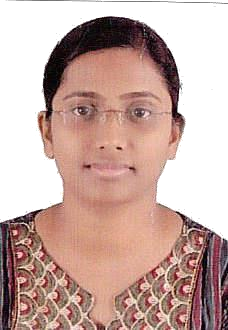 Want to work as Medical Coding/Billing professional in a challenging and intriguing working atmosphere with the utilization of adept coding expertise and proficienciesPOSITION TITLE    Specialist in Coding and Billing Summary: Initial Coding and Billing generalist, interpret official medical records intocodes which can be submitted to insurance companies for payment. JOB DESCRIPTION    Working as a specialist in Medical Billing/Coding generalist past a year.   Possesses  knowledge  of  utmost  quality  related  to  medical  coding  methods  andguidelines including DRGs, ICD-10, HCPCS and CPT.     General knowledge of medical and insurance industry terminology.   Record  and  process  patient  data  to  include  all  the  demographics  andinsurance information.   Determine diagnosis codes, service level and modifiers based on chart review.     Informative in different areas like pharmacology, anatomy and physiology.   Search approved systems for additional patient demographics and insurance information        to reinforce crew captured data.   Review patient  and  representative  signatures  for completeness  and  compliance        with company signature policy.   Review trailing documents such as the hospital face sheet, EKG strips, PCS form etc for        appropriate inclusion in the patient care report as well as completeness and accuracy.   Provided timely feedback to crews regarding the adequacy or inadequacy surrounding thedocumentation of ambulance service. PROFESSIONAL QUALIFICATIONSMedical Coder  (CPC- Certificated Professional Coder) under AAPC  B.E in Biotechnology, Visvesvaraya Technological University, Karnataka, India.   Diploma in Bioinformatics. EDUCATIONAL QUALIFICATIONS  Higher Secondary Education from Kerala State Board, India.   SSLC Education from Kerala State Board, India. PROFFESSIONAL EXPERIENCE  Omega Health Care, Bangalore, India. One year and two months (30/11/ 2015 – 03/02/2017). SOFT SKILLS  Good client interaction skills   Pleasant communication   Self Confidence  Good problem solving skills   Creative thinking TECHNICAL SKILLS    Operating systems – DOS, WINDOWS all versions   Package Tools – MS office , Basics of computer Hardware & Software PERSONAL DETAILSSex                                  :  FemaleMarital Status                 : MarriedPassport & Nationality  : K7024700, IndianBorn                                : May/05/ 1988Visa                                 :  Spouse VisaLanguages known           : English, Hindi, Malayalam, Tamil and KannadaDECLARATIONI hereby declare that the above information furnished is true to the best of my knowledge and beliefsSumi Sharjah - UAE